МКОУ «Аверьяновская средняя общеобразовательная школа»Банк данных МКОУ «Аверьяновская СОШ» на 2021-2022 уч.г.2021-2022уч.г.Количество    детей     по   подворовому-1403-Количество   детей   школьного возраста по   подворовому-673-Количество   детей   в общеобразовательном       учреждении-на	начало учебного года -770-на	конец 1 четверти - -на	конец 2 четверти -на	конец 3 четверти--на	конец учебного года-Количество   детей  в других общеобразовательных      учреждениях, среднеспециальных  учреждениях.-25(после 9)+5(после 11)=30-От 0 до 7 - 526- (1002-18-0-539)От 8 до 9 -183-От 10 до 18-624-От 3 до 7 - 387- (1002-18-0-539)От 0 до 3 не  обучающиеся-140-От 7 до 18- 807- (1002-18-0-539)От медиков От 0-3 лет -227   от 2021 до 2018 (143)4-6 лет – 187  от 2017 до 2015 (230)7лет – 94   2014  (148)Итого =508 (521) = 5228-9 От 2013-2012  (286)  =19510-18 от 2011 – 2003 (898)8-18=1184От 0 до 18 = 1705Социальный паспорт на 2021/22 уч. год.Подворный обход на  2021-2022 учебный годСписок детей-инвалидов и детей с ОВЗ,  находящихся на индивидуальном обучении на дому в МКОУ «Аверьяновская СОШ»  Кизлярского района в 2021-2022 учебном году на 20.09.2021года. (Прошли ПМПК)Список детей инвалидов МКОУ «Аверьяновская СОШ» на 20.09.2021-2022 учебного годаДети,  находящиеся под  опекой на 2021-2022уч.г.Дети, оставленные на повторный год в 2021-2022уч.г.:          На основании решения педагогического совета (протокол № 1 от 28.08.2021г.) считать                        оставленным на повторный год следующего уч-ся: 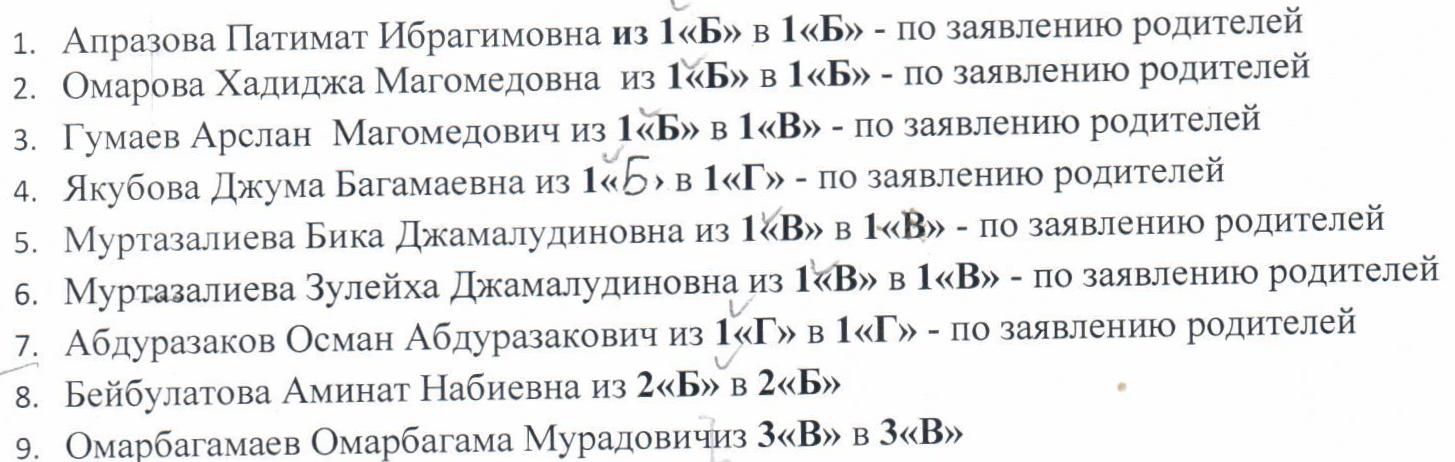 Дети, стоящие на внутришкольном учете0Религиозные семьи-115-Семьи религиозных экстремистов.-Нет-.Учащиеся находящиеся на учете ПДН.-1-.Семьи безответственно относящиеся к воспитанию детей.-Нет-.Семьи аморального поведения.-Нет-.Семьи группы риска.-Нет-.Беженцы-нет-Учащиеся русской национальности-35-Начальное звено-13Среднее звено-22Старшее звено--0Дети из многодетных семейНеполные семьиНуждаются в помощиДети группы рискаТрудоустройство  выпускников школы.   В соответствии с планом ВШК 05.09.2021  г. был проведен анализ трудоустройства выпускников 9, 11 классов школы 2020-2021   уч.г.Цель проверки: социальная адаптация выпускников.Объект контроля: 1. Отчеты классных руководителей;2. Справки с места трудоустройства.   В 2020 – 2021 учебном году 9-ые классы окончили 57  учащихся, что на  3 человека меньше, чем в 2019-2020  учебном году.Из 57  выпускников основной школы:  - 6  выпускников продолжают обучаться в школе. - 13  выпускников  находятся под присмотром своих родителей.  -30  выпускника поступили  в учреждения СПО9 «а»класс                              9 «б» класс                                    9 «в» класс                                                                       11 классИз  9  выпускников средней школы: - 4 учащихся  поступили за пределы Дагестана.- 2 учащихся  поступили в г. Кизляр.- 2   учащихся поступили в г. Махачкала.- 1 учащийся не поступили .По данной таблице видно, что количество выпускников школы, поступающих в высшие учебные заведения и средне-специальные учебные стабильно.  Общие выводы:1.​ Выпускники школы успешно продолжают свое обучение в различных учебных заведениях.2.​ Количество выпускников поступающих в высшие учебные заведения города стабильно.3.​ Количество выпускников поступающих в высшие учебные других городов уменьшилось.4.​ Трудоустройство выпускников – более 70 %;Рекомендации:1.​ Классным руководителям и психологу школы Исаковой И.Ж. продолжить работу по профессиональной ориентации обучающихся.2.​ Классным руководителям выпускных классов спланировать посещение дней открытых дверей в школе, привлекать родителей обучающихся для проведения тематических классных часов по профориентации.Социальный педагог_________Махтаев И.Ш.Список детей инвалидов МКОУ «Аверьяновская СОШ», обучающихся по общеобразовательным программам вместе с обычными  детьми на 20.09.2021-2022 учебного годаСоциальный паспорт ОО2019-2020 учебный год.МКОУ «_Аверьяновская__ СОШ»Соц. педагог: ____________________ / ____________________/Директор школы: __________________/ _____________________/Подворный обходсентябрь 2019 г.МКОУ «_Аверьяновская__ СОШ»Соц. педагог: ____________________ / ____________________/Директор школы: __________________/ _____________________/Социальный паспорт ОО2018-2019 учебный год.МКОУ «_Аверьяновская__ СОШ»Соц. педагог: ____________________ / ____________________/Директор школы: __________________/ _____________________/Дети, оставленные на повторный год:На основании решения педагогического совета ( протокол № 1 от 30.08.2019г.) считать оставленным на повторный год следующего уч-ся : 1. Алигарова Сафия Абдурагимовна  (21.12.2012г.)-1 «г» класса по заявлению родителей .2.Гасанов Амир Магомедович (30.04.2008г.) 2 «а» - не усвоен материал 3. Нурмагомедов Заур Асадулаевич (09.12.2011г.)  2 «в» - не усвоен материал.4.Ефимов Сергей Игоревич (09.12.2007)  2 «в»- не усвоен материал.5. Гаджибагамаев Саид Курбанмагомедович (22.09.2006г)  6в- не усвоен материал.6. Зайнудинов Хасбулат  Магомедович  (23.07.2010г) 3г- не усвоен материал.Список детей с ОВЗ МКОУ «Аверьяновская СОШ», обучающихся по общеобразовательным программам вместе с обычными детьми на 20.09.2019-2020 учебного годаСписок детей инвалидов МКОУ «Аверьяновская СОШ», обучающихся по общеобразовательным программам вместе с обычными  детьми на 20.09.2019-2020 учебного годаСписок детей-инвалидов,  находящихся на индивидуальном обучении на дому в МКОУ «Аверьяновская СОШ»  Кизлярского района в 2019-2020 учебном году на 20.09.2019года.Список детей-инвалидов с ОВЗ,  находящихся на индивидуальном обучении на дому в МКОУ «Аверьяновская СОШ»  Кизлярского района в 2019-2020 учебном году на 20.09.2019года.Список детей инвалидов МКОУ «Аверьяновская СОШ», обучающихся по общеобразовательным программам вместе с обычными  детьми на 12.09.2020-2021 учебного годаДиректор школы:______________ Махтаева З.О.Дети,  находящиеся под  опекой.Социальный .паспорт на 2021/22 уч. год.Наименование ОУМКОУ "Аверьяновская СОШ"Количество детей в образовательном учреждении:770Девочки386Мальчики384На домашнем обучении:18Девочки8Мальчики10Не охваченные обучением ОУ:0Девочки0Мальчики0Дети с ОВЗ:15Девочки7Мальчики8Учащиеся на внутришкольном учёте:0Девочки0Мальчики0Учащиеся, состоящие на учете в ПДН МВД :0Девочки0Мальчики0Дети из малообеспеченных семей :38Девочки27Мальчики22Дети из многодетных семей:498Девочки275Мальчики215Дети-мигранты:0Девочки0Мальчики0Дети в соц. Опасном положении (НБФ) :0Девочки0Мальчики0Дети-сироты и дети, оставшиеся без попечения родителей:8Девочки4Мальчики4Дети-инвалиды :21Девочки16Мальчики11Дети, родители-инвалиды:12Девочки11Мальчики           7Второгодники:9Девочки6Мальчики3Многодетные169Малообеспеченные17Вдовы/вдовцы5Матери-одиночки18Замещающие семьи2Родители-инвалиды12Общее кол-во кружков, секций и факультативов в ОО62Охват учащихся в кружках, секциях и факультативах в ОО700Дети с ОВЗ15Учащиеся на внутришкольном учёте0Учащиеся, состоящие на учете в ПДН МВД0Дети из малообеспеченных семей38Дети из многодетных семей498Дети-мигранты.0Дети в соц. Опасном положении (НБФ)0Дети-сироты и дети, оставшиеся без попечения родителей8Дети-инвалиды12Дети, родители-инвалиды12Второгодники9Общее кол-во учреждений ДО в городе (районе)1Охват учащихся учреждениями ДО200Подворный обход на  2021-2022 учебный годНаименование МКОУ "Аверьяновская СОШ"Количество детей в образовательном учреждении 770Количество детей от 0 -1года                                                             202136Количество детей от 1-2лет                                                               202044Количество детей от3-4лет                                                            2019-201864Количество детей от 4-5лет                                                          2017   71Количество детей от 5-6лет                                                          201690Количество детей от6-7лет                                                          2015-2014217Количество детей от 10-14лет                                                     2011-2007418Количество детей от 14-16лет                                                  2006-2005134Количество детей от 16-18лет                                                2004-2003133Количество от 7 до 18 лет по дворовому обходу              2014-2003, 20021028, 1Не охвачено0В других ОУ12Из других ОУ4Обучение на дому18Дети, находящиеся под опекой:14дошкольники1школьники10Дети-инвалиды:26дошкольники2школьники24Обучающиеся в средних специальных учебных заведениях30Дети, с ограниченными возможностями здоровья15Дети, находящиеся на дистанционном обучении0Дети, оставленные на повторный год обучения9Дети, проживающие с иными родственниками12Дети, живущие с одним родителем66Девиантного поведения0На внутришкольном учёте0Систематически пропускающие0На учёте  КДН0На учёте ПДН0Семьи группы риска0 в них детей0Семьи религиозных экстремистов 0 в них детей0Семьи НВФ0в них детей школьников0Семьи, безответственно относящиеся к воспитанию детей0 в них детей0Семьи, имеющие ребёнка инвалида12Религиозные семьи4 в них детей15Малообеспеченные семьи17в них детей38Многодетные семьи 169 в них детей498Неблагополучные семьи 4 в них детей12Неполные семьи26 в них детей66Дети-сироты8Полу сироты11Семьи, имеющие статус беженцев 0 в них детей0Аморальное поведение семьи0Из других районов РД0Не прописан, но обучается в школе110Не прописан, не обучается0Русские35После 9 кл. не обучается26Не охвачен с прошлых лет0Возвращено в образовательное учреждение с начала учебного года 0№п/пФ.И.О.Наименование ОУ, в котором обучается  ребёнокДата рожденияКлассДиагноз  заболеванияСправкаОбучается данный  ребёнокДомашней адрес1Магомедалиев Тагир АбакаргаджиевичАверьяновская СОШ04.03.2008г6 «в»Органическое заболевание головного мозга (Протокол №430 от 13.11.2019 до 01.11.2024г) ОВЗМСЭ-2014 №0583745до 04.03.2026Обучение на домус.Аверьяновка,  ул.Акушинская2Зайнудинов Хасбулат  МагомедовичАверьяновская СОШ23.07.2010г.4 «в»Когнитивные расстройства личности со смешанным расстройством поведения и эмоций. (Протокол №465 от 11.12.2019г. до 11.12.2019г) ОВЗОбучение на домуДачи Лесная Поляна3Гасанов Амир  Магомедович  Аверьяновская СОШ30.04.2008г.4 «а»Дцп (Протокол №438 от 13.11.2019 до 13.11.2020г) ОВЗМСЭ-2014№0536054 до 30.04.2026Обучение на домус.Аверьяновка, ул.Дубовая роща,154Гаджибагамаев Саид КурбанмагомедовичАверьяновская СОШ22.09.2006г.8 «в»Эпилепсия с припадками (Протокол №440 от 13.11.2019г.до 01.11.2022г.) ОВЗМСЭ-2016 №0363047 С 09.11.2017 до 22.09.2024Обучение на домус.Аверьяновка,  ул. Малый переулок,525Гулбагандов Мухаммед АхмедовичАверьяновская СОШ24.09.2008г.2 «г»Умственная отсталость легкой степени  ОнР 1 урОВЗ (Протокол №691 от 20.01.2021г. до 19.02.2021г)МСЭ-2018№2092198 до 01.03.2021г.Обучение на домус.Аверьяновка,  ул.Чайковского,506Тахбанов Рашид ЮсуповичАверьяновская СОШ05.06.2009г.6 «г»Регматогенная отслойка сетчатки (Протокол №546 от 19.08.2020г. до 31.05.2021г.)МСЭ-2017№2052959 до 06.06.2027гОбучение на домус.Аверьяновка,  ул.Чайковского,д.117Апразова Патимат ИбрагимовнаАверьяновская СОШ13.01.2014г.1 «б»Расстройство психологического развития ОНР 1(Протокол №447 от 25.11.2020 до 25.11.2021г) ОВЗ Серия МСЭ-2018 №2082736 до с 03.12.2019 по 01.12.2020 Обучение на домус.Аверьяновка,  ул.Заречная, д.78Баратова Карина ШамильевнаАверьяновская СОШ22.09.2008г.7 «а»Опухоль в селярной области  (не нуждается в ПМПК) ОВЗ(Протокол № 673 от 16.12.2020г. до 31.05.2021г)Серия МЭС-2017№ 2037644 до 23.09.2026Обучение на домус.Аверьяновка,  ул.Буденного9Омарова Хадиджа МагомедовнаАверьяновская СОШ25.06.2013г.1 «в»ДЦП Атонически-астатический синдром ЗПРР   ОВЗ(Протокол № 674 от 16.12.2020г до 16.12.2021г)Серия МСЭ-2017 №2055576 до 26.06.2031г.Обучение на домус.Аверьяновка,  ул.Гагарина,  10Мирзоев Арип ШахрудиновичАверьяновская СОШ23.06.2010г.2 «в»ДЦП, Атонически-астатический синдром. Умственная отсталость в легкой степени ОВЗ(Протокол № 670 от 16.12.2020г до 31.05.2024г)Есть Обучениена домус.Аверьяновка,  Кирпичный завод11Мукуев Гасан Русланович Аверьяновская СОШ23.09.2003г.5 «б»Спастический тетрапарез с преимущественным поражением нижних конечностей.(Протокол № 683 от 16.12.2020г. до 31.05.2021г)Будет Обучениена домус.Аверьяновка ул.Чайковскогод.2512Мукуева Амина РуслановнаАверьяновская СОШ27.07.2006г.3 «г»Спастический левосторонний гемипарез.(Протокол № 684 от 16.12.2020г. до 31.05.2021г)Будет Обучениена домус.Аверьяновка ул.Чайковского д.2513Магомедова Асият ГусеновнаАверьяновская СОШ24.06.2013г.2 «г»Умственная отсталость с умеренной ст-е поведенческим нарушениям ОВЗ(Протокол № 537 от 12.08.2020г. до 31.05.2021г)Серия МСЭ-2018 до 01.10.2021г.Обучениена домус.Аверьяновка ул.Аверьяновская д.1614Израилова Аминат МагомедовнаАверьяновская СОШ22.09.2012г.3 «в»Смешанная гидроцифалия с внутричерепной гипертензией. (Протокол № 690 от 20.01.2021г. до 20.01.2022г) ОВЗ Будет Обучение на домус.Аверьяновка ул.Пархоменко д.3015Ибрагимов Абдул ГаджиалиевичАверьяновская СОШ07.09.2005г.9 «в»Органическое заболевание головного мозга с психоорганическим синдромом.(Протокол №  675От 16.12.2020г. до 31.05.2021г) ОВЗОбучение на домус.Аверьяновкаул.Дачная 46 16Омарова  Суммая  МагомедовнаАверьяновская СОШ15.09.20141 «в»ДЦП Атонически-астатический синдром ЗПРР   Обучение на домус.АверьяновкаДачи17Тихоненко Артем НиколаевичАверьяновская СОШ09.12.20141 «а»Органическое заболевание головного мозга Обучение на домус.Аверьяновка ул.Пархоменко 18Абдулхамидова Фатима МагдиевнаАверьяновская СОШ08.09.20121 «в»Болезнь даунаОбучение на домус.АверьяновкаДачи№п/пФ.И.О.КлассДата рожденияНаименование ОУ, в котором обучается  ребёнокСерия  номер справки медико-социальной  экспертизыДата выдачи и до какого года Диагноз  заболеванияОбучается данный  ребёнок Домашней адрес Гасанкадиева Амина Джамалудиновна6а09.102009Аверьяновская СОШМСЭ-2014 №0583745До 04.03.2026г.Органическое заболевание головного мозга (ОВЗ)Обучается в школеС.Аверьяновка,  ул.Малый переулок,18Даудова Мавлият Шамильевна6а18.11.2009Аверьяновская СОШМСЭ-2016 №0348782До 18.11.2027гДЦП в легкой формеОбучается в школеС.Аверьяновка, ул.Буденного, 33 Абдулхамидова Фатимэ Магдиевна1 «в»08.09.2012Аверьяновская СОШМСЭ-2014 №0519753До 08.09.2030г.Болезнь даунаОбучение на домус.АверьяновкаДачиОмарова  Суммая  Магомедовна1 «в»15.09.2014Аверьяновская СОШМСЭ-2020 №1662232До 01.10.2021г.ДЦП Атонически-астатический синдром ЗПРР   Обучение на домус.АверьяновкаДачиМукуев Гасан Русланович 5 «б»23.09.2003г.Аверьяновская СОШМСЭ-2019 №1178255До 01.01.2022г.Спастический тетрапарез с преимущественным поражением нижних конечностей.(Протокол № 683 от 16.12.2020г. до 31.05.2021г)Обучениена домус.Аверьяновка ул.Чайковскогод.25Тахбанов Рашид Юсупович6 «г»05.06.2009г.Аверьяновская СОШМСЭ-2017№2052959   до   06.06.2027гРегматогенная отслойка сетчатки (Протокол №546 от 19.08.2020г. до 31.05.2021г.)Обучение на домус.Аверьяновка,  ул.Чайковского,д.11Апразова Патимат Ибрагимовна1 «б»13.01.2014г.Аверьяновская СОШ Серия МСЭ-2020№1676825до  01.11.2021 Расстройство психологического развития ОНР 1(Протокол №447 от 25.11.2020 до 25.11.2021г) ОВЗОбучение на домус.Аверьяновка,  ул.Заречная, д.7Ибрагимов  Ибрагим Абдулмаликович5 «Г»17.03.2006г.Аверьяновская СОШМСЭ-2016№0341517С12.04.2018г по  18.03.2024г. Эпилепсия с припадкамиОбучается в школеС.Аверьяновка,  ул.ПархоменкоГасанов Амир Магомедович2 а30.04.2008г.Аверьяновская СОШМСЭ-2014№0536054До  30.04.2026г.ДЦПОбучение на домуС.Аверьяновка, ул.Дубовая роща,15Гаджибагамаев Саид Курбанмагомедович7в22.09.2006Аверьяновская СОШМСЭ-2016 №0363047С 09.11.2017 до 22.09.2024 Эпилепсия с припадкамиОбучение на домуС.Аверьяновка,  ул. Малый переулок,52Омарова Хадиджа Магомедовна1в25.06.2013г.Аверьяновская СОШСерия МСЭ-2018 №2082736 до по 26.06.2031Расстройство психологического развития с ОНР1. С расстройством речи и поведения.Обучение на домуС.Аверьяновка, Гагарина 1Ибрагимов  Ибрагим Абдулмаликович6 «Г»17.03.2006г.Аверьяновская СОШМСЭ-2016№0341517С12.04.2018г по  18.03.2024г. Эпилепсия с припадкамиОбучается в школеС.Аверьяновка,  ул.ПархоменкоМагомедалиевТагир Абакаргаджиевич5в04.03.2008Аверьяновская СОШМСЭ-2014 №0583745До 04.03.2026г.Органическое заболевание головного мозга (ОВЗ)Да по заключению  М.П.Л.КОбучение на домуС.Аверьяновка,  ул.АкушинскаяАбдурахманова Зайнаб Юсуповна8б22.06.2005Аверьяновская СОШМСЭ-2017 №2037703До 23.06.2023Бронхоэктатическая болезньОбучается в школеС. Аверьяновка ул. ЧайковскогоБаратова  Карина Шамильевна6а22.09.2008Аверьяновская СОШМЭС-2017№203764421.09.2026Глиома головного мозга (ОВЗ)Да по заключению  М.П.Л.КОбучение на домуС. Аверьяновка Ул.БуденогоРабаданов Саид Магомедисаевич9в22.09.2005Аверьяновская СОШМЭС-2015№0663976До 22.09.2023Коксартроз Обучается в школеС. Аверьяновка, ул НовосельскаяМагомедов Ахмед Абдулжалилович7в07.08.08Аверьяновская СОШМЭС-2019№1178237До 01.01.2022ДЦП  средней степениОбучается в школеС. Аверьяновка, с Аверьяновка, ул Отечественной Войны, д. 42Магомедова Гапсат Магомедовна6б11.10.2009Аверьяновская СОШМЭС-2019№1203467До 01.04.2022Обучается в школес Аверьяновка, ул Чайковского, д. 114Магомедов Абдулла Абдулгамидович4в07.07.2011Аверьяновская СОШМЭС-2020№1718550До 01.03.2022Ожог пищеводаОбучается в школес Аверьяновка, ул Гагарина, д. 24Джабаева Амина Шамильевна7а02.09.2008Аверьяновская СОШМЭС-2020№1716004До 01.03.2022Пиелонефрит Обучается в школес Аверьяновка, ул.Интернациональная,4Мукуева Амина Руслановна4 «г»27.07.2006г.Аверьяновская СОШСпастический левосторонний гемипарез.(Протокол № 684 от 16.12.2020г. до 31.05.2021г)МЭС-2019№1178259До 01.01.2022гОбучениена домус.Аверьяновка ул.Чайковского д.25Израилова Аише Магомедовна2г07.01.2014Аверьяновская СОШМЭС-2020№1716004До 01.11.2021Неврология Обучается в школеС.Аверьяновка,  ул.ПархоменкоИзраилова Аминат Магомедовна3в22.09.2012Аверьяновская СОШМЭС-2020№1716004До 01.12.2021НеврологияОбучается в школеС.Аверьяновка,  ул.ПархоменкоСулейманов Магди Шамильевич3а02.07.2012Аверьяновская СОШМЭС-2020№2164726До 01.12.2021Астма Обучается в школеС.Аверьяновка,  ул.Южная№п/пФ.И.О.Наименование ОУ, в котором обучается  ребёнокДата рожденияСостояние здоровьяОпекун Домашней адрес Халиков Багавдин ХизриевичНе обучается 09.12.2003г.р.Синдром  ДаунаЧачанова Патимат  Алибеговна с Аверьяновка, ул Буденного, д. 9Магомедов Джаватхан АбдуллаевичНе обучается25.09.2017г.р.Здоров Гаджиева Аматулла Омаровнас Аверьяновка, ул Буденного, д. 51Магомедалиева Марият Аюбовна Не обучается28.09.2003г.рЗдорова Гарунова Патимат Омаровнас Аверьяновка, ул.Гагарина,21Магомедалиев Адам АюбовичНе обучается05.01.2005г.р.Здоров Гарунова Патимат Омаровнас Аверьяновка, ул.Гагарина,21Магомедалиева  Нурият АюбовнаУченица 7 «г» класса13.01.2008г.р.Здорова Гарунова Патимат Омаровнас Аверьяновка, ул.Гагарина,21Магомедалиева Хадижат АюбовнаУченица 5 «в» класса04.01.2010г.р.Здорова Гарунова Патимат Омаровнас Аверьяновка, ул.Гагарина,21Магомедалиев Магомед АюбовичУченик 5 «в» класса04.01.2010г.р.ЗдоровГарунова Патимат Омаровнас Аверьяновка, ул.Гагарина,21Курбанова Зарема ГамзатовнаУченица 3 «г» класса26.11.2012гЗдороваКурбанова Мальвина ЗубайругаджиевнаМалый переулок, 6Мукуев Гасан РуслановичУченица 5 «г» класса23.09. 2003г.Спастический тетрапарез с преимущественным поражением нижних конечностей.(Протокол № 683 от 16.12.2020г. до 31.05.2021г)Мукуева Зарият Магомедовнас.Аверьяновка ул.Чайковскогод.25Мукуева Амина РуслановнаУченица 3 «г» класса27.07. 2006г.Спастический левосторонний гемипарез.(Протокол № 684 от 16.12.2020г. до 31.05.2021г)Мукуева Зарият Магомедовнас.Аверьяновка ул.Чайковскогод.25Мукуев Гусейн РуслановичУченица 2 «а» класса17.08.2011ЗдоровМукуева Зарият Магомедовнас.Аверьяновка ул.Чайковскогод.25Мукуев Халид РуслановичУченица 2 «а» класса31.10.2012Здорова Мукуева Зарият Магомедовнас.Аверьяновка ул.Чайковскогод.25Кабулиева Нурият ЗубайругаджиевнаУченица 1  класса04.12.20014Здорова Кабулиева Зубайругаджи Магомедович с.Аверьяновка Чадитлаева Диана Микаиловна7 кл19.07.2008Здорова Нурова Кезбики Сейидахмедовнас.Аверьяновка №КлассФИОКол-во  детей11аОмаров Тимур Арсенович421аГасанов Абубакар Маликович331аКурбанова Зайнаб  Курбановна341аМагомедова Зайнаб  Насрулаевна451аГасанова Фатима Амировна361аЛелеева Анагиз  Шихамировна371аМуртазалиев Ахмед Алиевич481аМагамаева Написат Гаджи Магомедовна391аДжабраилов Магомед Джаброилович3101аВагабов  Билал Шамильевич4111аИбрагимов Ибрагим Русланович3121бАмирова Рагимат Шамильевна4131бАбдулгапуров Курамагомед Гаджимурадович4141бБариева Хадижа Алжанбековна3151бГамзатов Мухамад Баширович3161бГасаналиев Абдулла Магомедович4171бЗагиров Мухамадзагир Зикрулаевич3181бИзраилов Ахмад  Магомедович3191бКурбанова Фатимат Магарамовна3201бКичиакаева Маизат Шамсудиновна3211бМагарамова Эльвира Ибрагимовна3221бМагомедова Джавгар Абдуллаевна3231бМагомаев Абубакар   Муслимович4241бРамазанов Халид Нажмудиноаич4251бРамазанов Мухаммад Тагажудинович3261бХалилов Мухаммад Зайнулаевич 3271бАбдулмуслимов  Саид Баширович3281бИзраилова Аминат Малиловна3291вАбдулаев Арсен  Савельевич4301вАлиева Унайзат Дибировна5311вГапизова Рукият Рамазановна4321вГумаев Арслан Магомедович4331вИлюхина Марьям Тимуровна5341вМагомедалиев Рустам Камильевич3351вМагомедова Аминат Рамазановна4361вМагомедов Алиасхаб  Зубагирович3371вМагомедов Ахмед-Гаджи Ахмедович7381вМагомедов Магомед Султанович 5391вМагомедов Магомед Магомедович 4401вМагомедова Марьям Залимхановна3411вМагомедов Рамазан  Гаджимурадович5421вМагомедов Сайгидафанди Абдулгамидович4431вМахнаев Хабибула Гасайниевич3441вМирзаев Курбан Магомедович3451вМирзаева Зайнаб Магомедовна3461вМуртазалиева Бика Джамалудиновна 3471вМуртазалиева Зулейха Джамалудиновна3481вПогосова Арина Вадимовна3491вРабаданов Амир  Абдулкеримович3501вРаджабов  Камиль  Абдуллаевич4511вТахаев  Арслан  Алжанбекович3521вХаликова Хадижат Магомедовна4531вЯхшибаев Мухаммад  Асадулаевич3541гАбдулгалимова  Патимат  Ильясовна3551гАбдулгалимов Рамазан Омарович3561гАлиева Муслимат Юсуповна4571гАлигаров Халид  Абдурагимович4581гДавудов Магомед Нуриевич 3591гДжамалудинова Сумая Кадимагомедовна3601гДжамалудинова Раяна Кадимагомедовна3611гИбранова Айшат Мусаевна4621гКурбанов Курбан Рахматуллаевич4631гКурбанмагомедова Марьям  Мусагаджиевна4641гМирзаев Мухаммад Шамилевич3651гМалламагомедов Таймасхан Расулович3661гМалламагомедова Написат Расуловна3671гМуртазалиев Магомед Нухиевич4681гСвекольникова  Виолетта Николаевна3691гСулейманов Али Магомедсаидович3701гЕфимов Егор Игоревич  6711гАбдуразаков Осман Абдуразакович3722аАбдулмажидова Марьям Омарасхабовна3732аБагандова  Асият  Зайнутдинова4742аГасанкадиева Залина Джамалудиновна4752аИсакова Асият  Эльдаровна3762аИсакова Айшат  Эльдаровна3772аКамбулатов  Алибек Русланович3782аГаджиева Хамиз  Гаджиевна3792аКурбанов Имран  Робертович4802аГасанов Мухаммад Маликович3812аМагомедов Ахмад  Мурадович4822аМагомедов Саид  Пахрудинович3832аРамазанов Шахбан  Гусенович3842аФараджева Фатима Шакировна3852аРамазанова Ясмина  Шамилевна3862аМукуев Гусейн Русланович4872аМукуев Халид Русланович4882бАбдулхамидова  Альбина Ибрагимовна5892бАбдурашидов Ахмед  Газимагомедович3902бАлисултанова  Фатима Руслановна4912бАмирова Фатима Шамильевна 4922бБагирчаев  Арслан   Тугайевич3932бДаудова Саният Исламовна 4942бЗиявдинова Хадиджа Тагировна 5952бКурбанов Амир  Магомедтагирович3962бКурбанов Курбан-Ислам Магомедович3972бМаломагомедов Ахмед Расулович3982бРамазанова Айша Тагажудиновна3992бШарипова Марьям Магомедрасуловна31002бРамазанов Рамазан Нажмудинович31012бМаломагомедов Юсуп Абдурахманович31022вАлилова Сумая Зкауровна31032вГазибекова Ясмина Гаджикурбановна41042вИсаев Мухаммадиса Димбагандович41052вКурбанов Исак Амерович31062вКурбанова Рагимат Магарамовна31072вМахнаев Залимхан Исмаилович31082вМусаев Абдула Магомедхаджиевич31092вНуцалханов Хамза Рамазанович31102вРабаданов Абдурахман Магосмедович31112вХайрудингова Фатима Магомедовна31122вМагомедова Аминат Якубовна41132гАлиева Батина Алиевна81142гАмиров Иса Хусенович31152гАсланбеков Тагир Алибекович41162гАхмедова Хабсат Ахмедовна31172гГаджимагомедова Халса Акибовна31182гИзраилова Аиша Магосмедовна31192гИсламов Хабиб Мансурович41202гКалиниченко Руслан Максимович31212гКурбаналиев Мухамад Рамазанович31222гМагомедова Аминат Ахмедовна51232гМагомедова Асият Гусеновна31242гМагомедова Фатима Магомедовна51252гМагомедова Хадижат Магомедовна31262гОсманов Раазан Асхабалиевич31272гТайгибов Тайгиб Русланович31282гИбрагимов Ахмед Магомедзагирович41292гПирбудагов Абубакар Алиевич51303аАбдулаева Зайнаб Мурадовна31313аАбдулаева Рукият Мурадовна31323аАлиев Магомед Юсупович 31333аВезирова Амина Мадридовна31343аДжабаева Сабина Раджабовна31353аИзраилова Амина Магомедовна31363аИльясов Магомед Рустамович31373аКадирова Аминат Магомедовна31383аКамбулатова Патимат Курбаналиевна31393аКурбанов Рамазан Магомедович31403аКурбанова Эльмира Магомед-Тагировна 3143аКурбанова Зарема Рамазановна31423аМаллаева ФатимаАлиевна31433аМирзаев Гаджи Магомедович41443аМирзаев Камалудин Шамилевич 31453аМусиева Муминат Алексеевна31463аНасирбегова Сафият Шамилевна31473аРабаданов Абдулджалил Абдулкеримович31483аСулайманов Мурад Хасбуллахович41493аСелейманов Магди Шамилевич31503аРамазанова Патимат Мурадовна31513бАлиева Раисат Сапаровна31523бАлиева Милана Сапаровна31533бАбусаламов Ислам Алиасхабович31543бМагомедов Магомедади Магомедович41553бМагомедова Заира Султановна51563бМагомедова Джуйрат Ахмедовна71573бСултанаева Раисат Казбековна31583бЗиявдинов Тимур Артурович51593бДжамалутинов Юсуф  Багаутинович31603бМагомедова Хамис Руслановна31613бАлиева Халимат Шамильевна31623бМагомедов Пахрудин Гаджимурадович51633бПирбудагов Магомед Алиевич51643бФараджев Эмран Артурович31653вАбдулкасумов Магомедамир Абдулкасумович31663вАлиева Патимат Магомедовна41673вОмаров Саид Арсенович41683вИльясов Шамиль Мадридович31693вИльясов Мурад Максимович31703вГабибуллаев Арсланмирза Русланович31713вГабибуллаев Рамазан Гапизович31723вКадиров Гаджи Бадрудинович31733вНурудинова Хадижат Муслимовна51743вМагомедова  Гуварша Абдулаевна31753вГасайниева Патимат Магомедовна31763вМагомедов Ибрагим Магомедович31773вКанбаева Фарида Алиевна31783вКурбанисмаилов Курбан Абдулбаширович31793гАрсланбекова Милана Алибековна41803гАлигарова Сафия Абдурагимовна 41813гАлиев Шамиль Дибирович 51823гАлдулгапуров Пахрула Гаджимурадович41833гГасаналиева Амина  Магомедовна41843гГасанова Милана Махмудовна41853гДавудов Давуд Исламович31863гИбрагимов Ахмед Тимурович61873гИбрагимов Мухаммад Ахмедович61883гИлюхина Аминат Тимуровна61893гКайнуров Магомед Шамильевич51903гКурбанов Абдула Рахматуллаевич41913гМагомедов Джабир Юсупович41923гМагамаев Магомед Муслимович41933гМагомедова Нурият Магомедовна41943гНурмагомедова Фатимат Магомедовна41953гНуцалханова Хамис Рамазановна31963гХизриев Магомед Кадимагомедович41973гМаломагомедов Омар Абдурахманович31983гШахбанова Марям Арсеновна51993гМукуева Амина Руслановна42004аАлиев Магомед Алиевич 82014аАлисултанова Милана Руслановна 42024аАмаханова Рукайя Руслановна52034аБагандов Ахмед Юнусович32044аГаджиев Юсуф Шамильевич 32054аИсламова Хава Мансуровна 42064аКадиев Али Рамазанович32074аКамбулатов Шамиль  Курбаналиевич32084аКурбанова Хамис Амеровна32094аМагомедов Магомед Али Магомедович 42104аМагомедова Равзанат Омаровна32114аМикаилова Маликат Руслановна 32124аМирзаева Марьям Магомедовна 42134аМусаев Магомедсалам Магомедгаджиевич 32144аСулейманов Сулейман магомед Саидович32154аШахбанова Марьям Гамзатовна 42164аШахбанова Салимат Гамзатовна 42174аЯлдарова Фатимат Залимхановна 32184аЯхшибаева Зухра Асадуллаевна 32194аГасанов Амир Магомедович (дом.обуч)42204бАбдулкасумова Муслимат Абдулкасумовна 32214бАлиомаров Рамазан Юсупович 32224бВезеров Идрис Мадридович32234бГаджиева Мариям Гаджиевна32244бМагомедова Саният Ильясовна42254бИльясов Рамазан Алигенович32264бКадирова Зарема Бадрудиновна 32274бКурбанов Саид Алиевич 42284бМагомедова Амина Магомедовна32294бМагомедова Габсат Магомедовна32304бМагомедова Саният Шамилевна 32314бМанилова Саигат Магомедрасуловна32324бМуртазалиев Мирза Муртузалиевич 52334бМуртазалиев Мухаммад Газиевич32344бСулейманов Магомеднур  Шамилевич 42354бШамхалов Расул Магомедович32364бАбдулгапуров Магомедгаджи Гаджимурадович42374вАбдулкадиров Амин  Анварович32384вГамзатова Рабия Башировна 32394вЕфимов Сергей Игоревич 62404вИльясова Камила Мадридовна32414вКурбанов Мухаммад Робертович 42424вКурвякова Маргарита Владимировна42434вМагомедова Асият Мурадовна42444вМагомедов Абдулла Абдулгамидович 42454вМагомедов Ильяс Магомедович32464вМагомедова Патимат Султановна52474вМуртазалиев Курбан Сулейманович 32484вРабаданова Джума Камильевна 42494вСухов Артур Петрович 32504вТопоркова Анна Александровна32514вРабаданова Зайнаб Тимирлановна52524вПирбудагов Камалудин Алиевич72534вХаликов Омарасхаб Магомедович42544вЗайнудинов Хасбулат Магомедович 42555аАбдулазизова Ашура Зелимхановна32565аАпразова Нуржаган Ибрагимовна32575аИсакова Марьям Эльдаровна32585аИбрагимова Патимат Шамилевна32595аКурамагомедова Сапият Расуловна32605аМагомедов Юсуп Исламович32615аМагомедов Гази – Магомед Ахмедович62625аМагомедов Кайнур Магомедович42635аМикаилов Мухаммад Русланович32645аСвекольников Ярослав Николаевич32655аФараджев Эльмади Шакирович32665аШамхалова Маликат Артуровна32675аМуртазалиева Амина Нухиевна42685бАлигаров Давуд Абдурагимович42695бАбдулмажидова Заира Омарасхабовна32705бАбдулжапарова Хадижат Гопаловна42715бВагабов Магомедсалам Шамильевич42725бГаджиева Фатима Гаджиевна32735бИсабалаев Алим Видадиевич32745бИсраилова Шахрузат Асхабовна	32755бИсмаилов Магомедамин Арсенович32765бИзраилова Аминат Хажимусаевна32775бМуртазалиева Зайнаб Алиевна42785бМуртазалиева Хабсат Магомедовна42795бРамазанова Фатима Гусеновна32805бРамазанова Хатун Зубаировна32815бСултанаева Айшат Казбековна32825бМукуев Гасан Русланович42835вАмирова Дайгинат Расуловна42845вГазиева Амина Абдусаламовна 32855вДавудова Сумая Исламовна42865вДавудова Хадижат Рамазановна62875вДавудов Абдуллах Исламович42885вИльясов Ахмед Алигенович32895вИсаева Аматулла Димбагандовна42905вМусиева Аминат Алексеевна32915вРамазанова Рабият Абдулгамидовна32925вУмахмадова Хадижат Гасановна32935вМагомедалиев Магомед Аюбович52945вМагомедалиева Хадижат Аюбовна52955вШихмагомедова Сапият Абдулкадировна32965вКурбанисмаилов Магомедхан Абдулбаширович32975вМахнаева Джамиля Гамзатовна32985гАбдулаев Алиасхаб Мурадович32995гАбдулхамидова Сабина Ибрагимовна 53005гАлиева Эльмира Курбангаджиевна33015гБагандов Магомед Багаудинович 33025гДаудова Марьям Исламовна53035гЗайнудинова Суайбат Магомедовна33045гКурбанова Хадижат Курбановна33055гМагомедов Магомедхан Султанович43065гОмарова  Марьям Замировна 33075гГасанкадиев Саид Рашидович43085гМагомедов Шамиль Гаджимурадович53096аАбдулкадиров Амир Анварович33106аАхмедов Омари Курбанисмаилович33116аБагандова Хадижат Зайнутдиновна43126аГасанкадиева Амина Джамалудиновна43136аГусенов Махти Омарасхабович33146аИльясов Сулейман Мадридович33156аМагомедов Шихсаид Гаджимурадович33166аМахнаева Самира Исмаиловна33176аСаидмагомедова Садият Махачевна33186бГаджиев Имам Омарасхабович33196бДаудова Рукият Исламовна53206бКудиямагомедов Шамиль Юнусович43216бКурбаналиева Зулейпат  Рамазановна 33226бМагомедов Кайнур Магомедович43236бМагомедов Курамагомед Абдулгамидович43246бМагомедов Магомед Исламович33256бМагомедова Райганат Магомедовна53266бМуртазалиев Магомедали Магомедович33276бМагомедалиев Ибрагим Русланович43286бНурмагомедов Гасбан Зайнудинович33296бНурудинова Аминат Муслимовна53306бОмарова Хадижат Курамагомедовна33316вИбрагимова Патимат Руслановна 33326вКалиниченко Карина Максимовна33336вКурбанова Ашура Магомедовна33346вМагамаев  Ахмед Гаджи-Магомедович33356вНагбаров Мухаммад Рустамович33366вОмарова Патимат Омаровна43376вСаидова Самира Расуловна33386вСулейманова Луиза Казбековна33396вФараджева Милана Артуровна33406вШихмагомедова Саида Абдулкадировна33416вМагомедалиев Тагир Абакаргаджиевич53426гАлиев Рустам Курбангаджиевич33436гАлиева Мариям Шамильевна33446гГамзатова Асият Магомедхановна33456гДавудов Асхаб Нуриевич33466гИсаева Марьям Умаровна53476гИбрагимов Ибрагим Абдулмаликович33486гКурбанова Патимат Курбановна53496гМаадова Хадижат Хабибовна73506гМаадов Пахрудин Хабибович73516гМаадова Айша Хабибовна73526гМагомедова Патимат Камильевна33536гМагомедов Мурад  Омарович33546гМагарамов Магомед Ибрагимович33556гМагомедова Айшат Магомедовна33566гРаджабова Аминат Омаровна33576гПирбудагова Шахризад Алиевна53586гТахбанов Рашид Юсупович33597аАбдулазизов Мурад Зелимханович33607аБахмудова Патимат Залимхановна33617аБагандов Магомед Юнусович33627аДжабраилов Магомедрасул Джабраилович33637аИсмаилов Ислам Ибрагимович43647аИльясова Джума Рустамовна33657аИльясова Никапатимат Рашидовна33667аКурбанов Долгат Мусаевич33677аОгаджанян Кристина Эриковна33687аМахнаев Магомед Гамзатович33697аБаратова Карина Шамильевна33707бАбдуллаев Ильяс Исаевич43717бАлиева Айша Алиевна83727бБагандова Заира Магомедрасуловна43737бИбиев Гамид Умарович43747бКурбанов Магарам Фазилович43757бКурбанов Ислам Муртазалиевич43767бКадиев Ахмед Рамазанович33777бМагомедалиев Иса Русланович53787бМагомедова Хадижат Ахмедовна73797бМагомедов Расул Магомедович43807бОмарова Марьям Магомедовна33817бОмарова Рукият  Замировна33827бТахаев Рамазан Алжанбекович33837бФараджева Диана Артуровна33847бСаидов Алхас Асдимирович33857бМагомедов Хасбулла Ахмедович53867вАлиева Набат Руслановна33877вАмиров Богама Расулович43887вАмирова Умаган  Шамиловна43897вБагандова Патима Магомедовна33907вГабибулаева Сайгибат Гапизовна33917вГамзатова Фатима Башировна33927вГасанов Амин Магомедович43937вИсабалаева Заира Видадиевна33947вКурбанов Абдулла Алиевич33957вКурвякова Вероника Владимировна33967вМагомедов Ахмед Абдулжалилович33977вОмаров Камиль  Арсенович43987вСвекольников Никита Николаевич33997вСухов Роман Петрович34007гАмаханов Абдулвахид Русланович54017гКалиниченко Руслан Максимович34027гКурбанова Динара Арсеновна44037гКурбанмагомедова Салимат Мусагаджиевна44047гМагомедов Рамазан Магомедович54057гМагомедалиев  Заур Алиевич34067гСулейманова Саида Усмановна54077гЯкубов Али Жабраилович34087гЯкубов Магомед Жабраилович34097гМагомедалиева Нурият Аюбовна54107гШкода Наталья Сергеевна34118аАбдулгалимов Абдулла Ризванович34128аАлиев Закарья Русланович34138аАлиева Зайнаб Сапаровна34148аАбдулаева Марият Исаевна64158аАмаханова  Сумайя Руслановна44168аГасанова Марият Курбановна34178аИбрагимова Самира Шамиловна34188аКурбанов Мурад Рамазанович34198аМагомедов Магомед Насрулаевич44208аМуртазалиева Аре Нухиевна34218аМуртазалиев Гасбула Магомедалиевич44228аМанилов Ибрагим Магомедрасулович34238аНаврузова Самира Расуловна34248аРамазанова Заира Мурадовна44258бАбдулазизов Шамиль Зелимханович34268бБахмудов Тагир Магомедсаидович34278бГасайниев Ислам Магомедович37288бКадирова Заира Бадрудиновна34298бМагомедалиева Калимат Руслановна44308бМаксимов Владислав Владимирович34318бМахачев Абдурахман Расулович34328бМуртазалиева Патимат Магомедовна34338бОмарова Патимат Тинамагомедовна34348вГамзатова Унайзат Гусейновна44358вИбрагимов Абубакар Ахмедович64368вКадиев Магомед Рамазанович34378вКурбанов Рашид Шамильевич34388вМаллаев Ислам Алиевич34398вНагбаров Курбанисмаил Рустамович34408вТопоркова АнастасияГеннадьевна64418вСулайманов Руслан Хасбуллахович44428вРаджабов Раджаб Абдуллаевич34438вШамхалов Омаргаджи Магомедович34458вКозболганова Разиет Расуловна44468вГаджибагамаев Саид Курбанмагомедович?4479аАмиров Гаджимурад Шамильевич44489аГасанкадиев Рамазан Минакаевич34499аЖабраилова Хабибат Султаналиевна34509аКурбанова Асият Шариповна34519аКурвякова Анжелика Владимировна44529аМагомедова Аминат Ахмедовна64539аМирзаева Айза Арсеновна34549аСултанаева Амина Казбековна34559аСаидов Магомедрасул Асдимирович34569бАлиев Идрис Курбангаджиевич34579бГасанова Аминат Амировна34589бГасайниев Раджаб Магомедович34599бИсраилов Курбан Раджабович34609бКостин Николай Николаевич44619бКурбанов Шарип Абубакарович 34629бКурбанмагомедов Магомедрасул Мусагаджиевич34639бМагомедова Айшат Абдурахмановна34649бМагомедов Магомедзагир Абдуллаевич 34659бМуртазалиев Хасбулла Муртузалиевич54669бОмаров Амир Арсенович44679бОмаров Омарасхаб Замирович34689бРабаданова Марьям Камильевна44699бСулейманова Патимат Казбековна34709бШахова Кизханум Темировна34719вАбдулвахидов Абдулвахид Абдулхамидович34729вАбдулжапаров Назир Гопалович44739вАлиева Милана Зайпулаевна44749вБагандова Сабина Магомедрасуловна44759вБахмудова Марзият Залимхановна34769вГазиев Магомедрасул Абдусаламович64779вИбранова Узлипат Мусаевна44789вКурбанова Жувейрат Мусаевна34799вЛабазанов Имам Хизриевич34809вМагомедалиев Зайнудин Алиевич34819вМагомедов Ислам Магомедович34829вМагомедов Магомед Шамилевич34839вМагомедов Камиль Магомедович34849вОсманов Магомед  Асабалиевич 34859вРабаданов Саид Магомедисаевич34869вСулейманова Асият Ризвановна348710Курбанова Диана Робертовна448810Рамазанов Курбан Гусейнович448910Исмаилова Зарина Ибрагимовна449011Абдуллаева Паризат Магомедовна349111Баратова Нурият  Шамильевна349211Вагабов Саид Рафаилович349311Ильясова Наиля Максимовна349411Курбанова  Айшат  Курбановна349511Кудиямагомедов  Багаудин  Юнусович449611Махтаев  Арсен Шапиевич349711Магомедова  Камилла  Шамильевна449811Рамазанова  Сабина  Мурадовна3Класс ФИОПричина11бАлилов Сулейман СалимовичРазвод родителей 21бАлиева Аминат магомедовнаНет отца31вИбрагимов Назар АлександровичРазвод родителей41гДжамалудинова Раяна КадимагомедовнаПод опекой тёти51гДжамалудинова Раяна КадимагомедовнаПод опекой тёти61гСулейманов Али магомедсаидовичНет отца72аСултанов Халилбек ТамирлановичРазвод родителей82аКурбанов Ислам ШамильевичРазвод родителей92аМукуев Гусейн РуслановичПод опекой бабушки102аМукуев Халид РуслановичПод опекой бабушки112бЗиявдинова Хадиджа ТагировнаНет отца122бГаджимусилова Самира СаидовнаНет отца132вАлилова Сумайя ЗауровнаРазвод родителей142вБатирова Камила ОтабековнаРазвод родителей152г	Исламов Хабиб МансуровичНет отца162гГаджимагомедова Халса АкибовнаНет отца173бЗиявдинов Тимур АртуровичРазвод родителей183гХизриев Магомед КадимагомедовичРазвод родителей193гКурбанова Зарема ГамзатовнаНет мамы203гМукуева Амина РуслановнаПод опекой бабушки214аМагомедова Равзанат ОмаровнаНет отца 224аГасанов Амир Магомедович (дом.обуч)Развод родителей234аАлиев Магомед АлиевичРазвод родителей244вСулейманов Магомеднур  ШамилевичРазвод родителей254вЛабазанов Омардибир ХизриевичНет мамы, живет с бабушкой264вЯкубов Камалудин БагамаевичОтец в тюрьме274вХаликов Омарасхаб МагомедовичРазвод родителей285аИбрагимова Патимат Шамилевнанет мамы295аАбдуллаева София РуслановнаНет отца305аРаджабов Курбангаджи АхмедовичНет отца315бМухтаров Мухтар Расуловичнет мамы325бМукуев Гасан РуслановичПод опекой бабушки335вДжабуева Айшат МагомедовнаРазвод родителей345вДавудова Хадижат РамазановнаРазвод родителей355гАбдулатипова Сарият Запировна365гРамазанов Амин ГаджимагомедовичРазвод родителей375гБацухова Патимат Р-ДибировнаРазвод родителей386бОмарова Хадижат КурамагомедовнаНет отца396бСулейманов Курбан ШамилевичРазвод родителей406бГасанова Камила АлимсолтановнаРазвод родителей416вАбдуллаев Ахмед РуслановичРазвод родителей426вТрибудаева Патимат АрслановнаНет отца436вТаймазова Ашура СаидуллаевнаНет отца446вХанбагамаев Рабадан МагомедрасуловичНет отца457аБаратова Карина ШамильевнаРазвод родителей467аГапизов Ризван МагомедовичРазвод родителей477аГаджимагомедова Патина ГаджимагомедовнаРазвод родителей487бАхмедова Асият РаджабовнаНет отца497вБагандова Патимат МагомедовнаРазвод родителей507вГасанов Амин МагосмедовичРазвод родителей517гШапиева Патимат МагомедовнаРазвод родителей527гМагомедалиева Нурият АюбовнаПод опекой двоюродной сестры538аИбрагимова Самира ШамиловнаНет мамы548аИбрагимова Наида ЭминовнаРазвод родителей558бАхмедова Хадижат КурбановнаРазвод родителей568бТрибудаев Имин АрслановичНет отца578бХамдулаева Залина МагомедсагитовнаРазвод родителей588вЗагидова Нурижат ШамильевнаНет отца598вГамидова Аминат МурадовнаРазвод родителей608вКозболганова Разиет РасуловнаРазвод родителей619аАбдусаламова Патимат МагомедовнаРодителей нет, живёт у бабушки629аАхмедов Ярохмед РаджабовичНет отца639аИнжаев Шамиль АхмедовичРазвод родителей649вРахмонов Шариф ХасаналиевичРазвод родителей6510Инжаев Ахмедхан АхмедовичРазвод родителей6611Баратова Нурият  ШамильевнаРазвод родителей                                                                            №КлассФИО11гДжамалудинова Сумая Кадимагомедовна21гДжамалудинова Раяна Кадимагомедовна31гСулейманов Али Магомедсаидович42вАлилова Сумайя Зауровна 52вБатирова Камила Отабековна62г	Исламов Хабиб Мансурович72гГаджимагомедова Халса Акибовна82гХалакаев Сулейман Исмаилович93бЗиявдинов Тимур Артурович103бМагомедова Джуйрат Ахмедовна113гИбрагимов Мухаммад Ахмедович123гМаломагомедов Омар Абдурахманович135аКурамагомедова Сапият Расуловна145аАбдуллаева София Руслановна155аМуртазалиева Амина Нухиевна165вШихмагомедова Сапият Абдулкадировна176аАкаева Калимат Биймурзаевна186вАбдуллаев Ахмед Русланович197аГаджимагомедова Патина Гаджимагомедовна207аКурбанов Долгат Мусаевич217аОгаджанян Кристина Эриковна227гСулайманова Саида Усмановна237гШкода Наталья Сергеевна247гПетрушкин Олег Евгеньевич257гОсманов Махач Асабалиеывич267гМагомедалиева Нурият Аюбовна277гАмаханов Абдулахид Русланович288вЗагидова Нурижат Шамильевна298вИбрагимов Абубакар Ахмедович308вКозболганова Разиет Расуловна318вТопоркова Анастасия Геннадиевна329аАбдусаламова Патимат Магомедовна339аСаидов Магомедрасул Асдимирович349аИнжаев Шамиль Ахмедович359бАлиев Идрис Курбангаджиевич369бКурбанмагомедов Магомедрасул Мусагаджиевич379вАбдулвахидов Абдулвахид Абдулхамидович389вОсманов Магомед Асабалиевич№КлассФИО15вДаудова Хадижат Рамазановна27гСулайманова Саида Усмановна37гШкода Наталья Сергеевна47гПетрушкин Олег Евгеньевич№Фамилия ИмяОтчество Куда  поступил(а)1АмахановМухаммадРуслановичДома(под присмотром родителей)2АндалаевАндалавСалихович10 класс3БатыроваЗуриМаратовнаДППК г.Кизляр4ГаджимагомедоваИндираАкибовнаМК им. Башларова5ГалбацоваМиланаРабадановна10 класс6ДаудовДаудШамильевич10 класс7ЕфимоваНатальяИгоревна Дома(под присмотром родителей)8ИбиеваСаниятУмаровнаРеспубликанский полипрофессиональный колледж г.Кизляр9ИбрагимоваРайганатРуслановнаКМУ г.Кизляр10ИсмаиловаЗаринаИбрагимовна10 класс 11КурбановаДианаРобертовна10 класс12КоломоецАлинаАлексеевна Кулинарные курсы г.Махачкала13МагомедовРусланПахрудиновичДГУ .Юридический колледж г.Кизляр14МаксимовнаДарьяСергеевнаЭлектромеханический колледж г.Кизляр.15МусаевСайкумМагомедрасуловичДома(под присмотром родителей)16Муртазалиева ДжамиляГираевнаДППК г.Кизляр17МухтаровСаидРасуловичЭлектромеханический колледж г.Кизляр.18Насирбегова АйшатШамильевнаКМУ г.Кизляр19Рамазанов КурбанГусенович 10 класс20ТахаеваБариятАлжанбековаМК им. Башларова21Магомедова Джамилат 10 класс г.Махачкала.22№ФамилияИмяОтчествоКуда поступил (а) 1Сухова Эльвира Петровна ДППК  г.Кизляр2Магомедова Загидат Магомедхабибовна МК им. Башларова 3Нурудинова Айшат Муслимовна МК им.Башларова 4Маллаева Хамис Алиевна ДППК г.Кизляр.5Магомедов Магомед Юсупович Дома(под присмотром родителей)6Нурмагомедов Камиль Зайнудинович Дома(под присмотром родителей)7Магомедов Шамиль Магомедович ДППК г.Кизляр8Гаджибагамаев Раджаб Курбанмагомедович Дома(под присмотром родителей)9Омаров Абдуллагаджи Магомедович Дома(под присмотром родителей)10Абдуллатипова Аминат Самардиновна Дома(под присмотром родителей)11Магомедова Патимат Абдуллаевна КМУ г.Кизляр12Ибрагимова Загра Магомедовна Дома(под присмотром родителей)13Шуваев Андрей Олегович Г.Краснодар14Газиева Ашура АбдусаламовнаМК им. Башларова 15Гасанкадиев ТимурГасановичДКПП г.Кизляр16Магомедов Сайпула МагомедовичВсероссийский                                                     государственный  университет юстиции. Правовой колледж                                                                                                                                                                                                                                                                                                                                                                                                                                                    17Мирзаева ПатиматАбдуллаевна КМУ   г.Кизляр18Габидов Алаутдин МурадовичЭлектромеханический колледж г.Кизляр№ФамилияИмяОтчествоКуда поступил1Алиев АлигаджиМагомедовичСанкт-Петербургский колледж 2АсхабовРасулАсланбеговичДома(под присмотром родителей)3БариеваПасихатАлжанбековнаДППК г.Кизляр.4БагавдиноваЗаграТимуровнаДома(под присмотром родителей)5Джафарова ЗаремаАхмедовнаДППК г.Кизляр.6ИбрагимовШамильАбдулмаликовичМедресе( г.Махачкала)7КурбановаАминатИбадуллаевнаДППК г.Кизляр.8КурбаналиеваХадижатРамазановнаШвейные курсы г.Кизляр9КурамагомедоваИндираРасуловнаШкола профессионального массажа г.Махачкала10Магомедов АхмедАхмедовичДома(под присмотром родителей)11Магомедова МариямРуслановна12МагомедовУмарМагомедовичКолледж машиносьтроения и сервисаГ.Каспийск13МагомедоваПатиматАбдулгамидовнаШвейные курсы г.Кизляр14МагомедалиевАмирАбакаргаджиевичДППК г.Кизляр.15СулеймановАбдуллаКазбековичСанкт-Петербургский колледж16ЧохелиДавидГивиевичАГКПТ г.Астрахань17ГасанкадиевНариманМагомедрасуловичДома(под присмотром родителей)       Фамилия         Имя           Отчество Куда  поступил(а)БагирчаеваМиланаТугайевнаДГУ г.Махачкала ВагабоваМахият РафаиловнаВОЛГУ  г.ВолгоградГабибуллаевГаджиГапизовичАБМУ г.АстраханьЗагидоваМадинаМагомедовнаКМУ   г.КизлярИсмаиловИсмаилИбрагимовичМедико- фармацевтический университет г.ПятигорскКурбановДжамалМагомедовичСпортивная школа (вольная борьба)МаксимоваЮлияВладимировнаФГБОУ ФО  г.Ставрополь НурбагандоваРаисатШамильевнаКМУ   г.КизлярСулаймановаАминаХасбуллаховнаДагГАУ г.Махачкала 2018-20192019-20202020-2021Всего выпускников 11 класса18139 получивших аттестат18139не получивших аттестат---Поступили в ВУЗы7 55Из них:    в государственные755             в негосударственные---поступили в ВУЗы других регионов144Поступили в учреждения СПО1063Из них:   в государственные1063             в негосударственные---поступили в учреждения  СПО других регионов21Поступили в учреждения НПО--Работают--1Не работают и не учатся12Другое ---2018-20192019-20202020-2021Всего выпускников 9 класса5660+1об.на дому57Продолжают обучение в 10 классе14136Оставлены на повторный курс обучения1-Поступили в учреждения СПО192530в государственные192525в негосударственные--3поступили в учреждения  СПО других регионов142Поступили в учреждения НПО--Работают-1Другое (курсы)93№п/пФ.И.О.КлассДата рожденияНаименование ОУ, в котором обучается  ребёнокСерия  номер справки медико-социальной  экспертизыДата выдачи и до какого года Диагноз  заболеванияОбучается данный  ребёнок Домашней адрес МагомедалиевТагир Абакаргаджиевич5в04.03.2008Аверьяновская СОШМСЭ-2014 №0583745До 04.03.2026г.Органическое заболевание головного мозга (ОВЗ)Да по заключению  М.П.Л.КОбучение на домуС.Аверьяновка,  ул.АкушинскаяАбдурахманова Зайнаб Юсуповна8б22.06.2005Аверьяновская СОШМСЭ-2017 №2037703До 23.06.2023Бронхоэктатическая болезньдаС. Аверьяновка ул. ЧайковскогоБаратова  Карина Шамильевна6а22.09.2008Аверьяновская СОШМЭС-2017№203764421.09.2026Глиома головного мозга (ОВЗ)Да по заключению  М.П.Л.КОбучение на домуУл.БуденогоГаджибагамаев Саид Курбанмагомедович7в22.09.2006Аверьяновская СОШМСЭ-2016 №0363047С 09.11.2017 до 22.09.2024 Эпилепсия с припадкамиОбучение на домуС.Аверьяновка,  ул. Малый переулок,52Ибрагимов  Ибрагим Абдулмаликович5 «Г»17.03.2006г.Аверьяновская СОШМСЭ-2016№0341517С12.04.2018г по  18.03.2024г. Эпилепсия с припадкамиОбучается в школеС.Аверьяновка,  ул.ПархоменкоГасанов Амир Магомедович2 а30.04.2008г.Аверьяновская СОШМСЭ-2014№0536054С 10.03.2015г по 30.04.2026г.ДЦПОбучение на домуС.Аверьяновка, ул.Дубовая роща,15 Гулбагандов Мухаммед Ахмедович 1 г24.09.2008Аверьяновская СОШМСЭ-2018№2092198 до 01.03.2021гГидроцифалия. Умственная отсталостьОбучение на домуС.Аверьяновка, Чайковского Апразова Патимат Ибрагимовна1б13.01.2014Аверьяновская СОШСерия МСЭ-2018 №2082736 до с 03.12.2019 по 01.12.2020Расстройство психологического развития с ОНР1. С расстройством речи и поведения.Обучение на домуСело Аверьяновка, ул.ГагаринаТахбанов Рашид Юсупович5 г кл05.06.2009г.Аверьяновская СОШМСЭ-2017№2052959 до 06.06.2027гОтслоение сетчаткиОбучение на домуС.Аверьяновка, ЧайковскогоОмарова Хадиджа Магомедовна1б25.06.2013г.Аверьяновская СОШСерия МСЭ-2018 №2082736 до по 26.06.2031Расстройство психологического развития с ОНР1. С расстройством речи и поведения.Обучение на домуС.Аверьяновка, Гагарина 1МукуевБудет Обучение на домуМукуеваБудет Обучение на домуИбрагимов Ибрагим Аверьяновская СОШЕсть Обучение на дому 2021-202211в кл Абдулхамидова Фатима (Дмитриенко Татьяна Владимировна) Кл рук Джамалудинова П. М.22 "г" кл  Гулбагандов Мухаммед Ахмедович (Магомедтагирова Нуржаган Абдулварисовна) Кл рук Абдулгалимова З.Р.31 "а" Тихоненко Артем Николаевич (Магомедова Эльмира Ибрагимовна) Кл.рук Умарова э.Ш.42 "Г" класс   Магомедова Асият Гусеновна (Абдулгалимова Зульфия Ризвановна)52 "в"кл  Мирзоев Арип Шахрудинович=8ч   (Дмитриенко Татьяна Владимировна  и Абдулгалимова Зульфия Ризвановна) Кл рук Нуградинова З. И.61 "б" кл  Апразова Патимат=8ч   (Курбанова Марина Абдулмеджидовна) Кл.рук Шахова Р. И.71 "в" кл Омарова Хадиджа(Гасанова Ашура Рабадановна) Кл рук Джамалудинова П. М.81 "в" кл Омарова  Суммая   (Гасанова Ашура Рабадановна) Кл рук Джамалудинова П. М.93 в класс-Израиловой Аминат Магомедовны- ( Кл рук и уч Старишко Наталья Ивановна)  103 "г"кл Мукуева  Амина Руслановна  (23.09.2003г р,    Гаджиеву Аминат  Насрудиновну) Кл рук Магомедова Э.И.114 "а" кл Гасанов Амир  Магомедович  (Кл рук и уч Шахбанова Маригет Абдулкадировна)             124 «В»_  кл Зайнудинов Хасбулат  Магомедович  (Нуградинова Заира Ибрагимовна) Кл рук Умаров Э Ш135 б кл Мукуев Гасан Русланович (Кл. рук. Рамазанова  Калимат Халитовна)146 в   кл Магомедалиев Тагир Абакаргаджиевич (Кл.рук.Абакарова Роза Абакаровна)156 «г»  кл Тахбанов Рашид Юсупович  (Кл.рук.Аюбова рабият Садыкковна)167 «а» кл Баратова Карина Шамильевна  (Курбанова Альбина Исаевна)178 «в»  кл Гаджибагамаев Саид Курбанмагомедович (Кл.рук. Исакова Индира Жавидиновна)189 "в" кл Ибрагимов Абдул Гаджиалиевич (Кл.рук. Адильгереева Хатимат Муртазалиевна)№ п/п.Наименование позицииКоличество1.Сведения учащихсяОбщее кол-во учащихся в 006972.Сведения учащихсяДевочки / мальчики354/3433Сведения учащихсяНа домашнем обучении                     Девочки / мальчики1/54Сведения учащихсяНе охваченные обучением 00           Девочки / мальчики          5Сведения учащихсяДети с ОВЗ                                        Девочки / мальчики1/26Сведения учащихсяУчащихся на внутришкольном учёте  Девочки / мальчики0/17Сведения учащихсяУчащихся, состоящих на учете в ПДН МВД  Девочки / мальчики-8Сведения учащихсяДети из малообеспеченных семей                  Девочки / мальчики26/159Сведения учащихсяДети из многодетных семей                          Девочки / мальчики225/15010Сведения учащихсяДети-мигранты                                       Девочки / мальчики-11Сведения учащихсяДети в соц. опасном положении (НБФ)      Девочки / мальчики-12Сведения учащихсяДети-сироты и дети, оставшиеся без попечения родителей      д/м0/213Сведения учащихсяДети – инвалиды                                         Девочки / мальчики2/614Сведения учащихсяДети, родители-инвалиды                       Девочки / мальчики-15Сведения учащихсяВторогодники                                            Девочки / мальчики 1/516СемьиМногодетные18917СемьиМалообеспеченные1418СемьиВдовы / вдовцы219СемьиМатери-одиночки1420СемьиЗамещающие семьи221СемьиРодители-инвалиды1022СемьиНа учете в ПДН МВД (списки согласованные)-23Внеурочная занятость учащихся в ОООбщее кол-во кружков, секций и факультативов в 003224Внеурочная занятость учащихся в ОООхват учащихся в кружках, секциях и факультативах в 0032525Внеурочная занятость учащихся в ООДети с ОВЗ26Внеурочная занятость учащихся в ООУчащихся на внутришкольном контроле127Внеурочная занятость учащихся в ООУчащихся, состоящих на учете в ПДН МВД-28Внеурочная занятость учащихся в ООДети из малообеспеченных семей2529Внеурочная занятость учащихся в ООДети из многодетных семей23530Внеурочная занятость учащихся в ООДети-мигранты-31Внеурочная занятость учащихся в ООДети в соц. опасном положении (НВФ)-32Внеурочная занятость учащихся в ООДети-сироты и дети, оставшиеся без попечения родителей33Внеурочная занятость учащихся в ООДети - инвалиды34Внеурочная занятость учащихся в ООДети, родители-инвалиды-35Внеурочная занятость учащихся в ООВторогодники636Связь с учреждениями    ДООбщее кол-во учреждений ДО в городе (район)2737Связь с учреждениями    ДООхват учащихся учреждениями ДО-38Связь с учреждениями    ДОДети с ОВЗ39Связь с учреждениями    ДОУчащихся на внутришкольном контроле140Связь с учреждениями    ДОУчащихся, состоящих на учете в ПДН МВД-41Связь с учреждениями    ДОДети из малообеспеченных семей2642Связь с учреждениями    ДОДети из многодетных семей26843Связь с учреждениями    ДОДети-мигранты-44Связь с учреждениями    ДОДети в соц. опасном положении (НВФ)-45Связь с учреждениями    ДОДети-сироты и дети, оставшиеся без попечения родителей246Связь с учреждениями    ДОДети - инвалиды847Связь с учреждениями    ДОДети, родители-инвалиды-48Связь с учреждениями    ДОВторогодники-№ п/п.Наименование позицииКоличество1.Количество детей в образовательном учреждении6972.Количество детей от 0 до 3 лет2353.Количество детей от 3 до 7 лет дошкольники3204.Количество от 0 до 18 лет по дворовому обходу151111585.Не охвачено6.В других ОУ17.Из других ОУ-8.Обучение на дому69.Дети, находящиеся под опекой:29.1дошкольники29.2школьники10.Дети-инвалиды:810.1дошкольники10.2школьники811.Обучающиеся в средних специальных учебных заведениях3312.Учащиеся с ослабленным здоровьем713.Дети, находящиеся на дистанционном обучении-14.Дети, оставленные на повторный год обучения615.Дети, проживающие с иными родственниками416.Дети, живущие с одним родителем4117.Девиантного поведения118.На внутришкольном учёте119.Систематически пропускающие120.На учёте ПДН и КДН-21.Семьи группы риска / в них детей-22.Семьи религиозных экстремистов / в них детей-23.Семьи, безответственно относящиеся к воспитанию детей / в них детей-24.Семьи, имеющие ребёнка инвалида825.Религиозные семьи / в них детей-26.Малообеспеченные семьи / в них детей14/4127.Многодетные семьи / в них детей189/37528Неблагополучные семьи / в них детей129.Неполные семьи / в них детей14/4130.Дети-сироты231.Полу сироты532.Семьи, имеющие статус беженцев / в них детей33.Аморальное поведение семьи-34.Из других районов РД1035.Не прописан, но обучается в школе12436.Не прописан, не обучается-37.Русские4038.После 9 кл. не обучается16 работают39.Не охвачен с прошлых лет-40.Возвращено в образовательное учреждение с начала учебного года-№ п/п.Наименование позицииКоличество1.Сведения учащихсяОбщее кол-во учащихся в 006572.Сведения учащихсяДевочки / мальчики328/3293.Сведения учащихсяиз них (сумма строк 3.1- 3.13):4443.1Сведения учащихсяНа домашнем обучении43.2Сведения учащихсяНе охваченные обучением 0033.3Сведения учащихсяДети с ОВЗ3.4Сведения учащихсяУчащихся на внутришкольном контроле13.5Сведения учащихсяУчащихся, состоящих на учете в ПДН МВД-3.6Сведения учащихсяДети из малообеспеченных семей413.7Сведения учащихсяДети из многодетных семей3753.8Сведения учащихсяДети-мигранты-3.9Сведения учащихсяДети в соц. опасном положении (НБФ)-3.10Сведения учащихсяДети-сироты и дети, оставшиеся без попечения родителей33.11Сведения учащихсяДети - инвалиды123.12Сведения учащихсяДети, родители-инвалиды-3.13Сведения учащихсяВторогодники54СемьиМногодетные1895СемьиМалообеспеченные146СемьиВдовы / вдовцы27СемьиМатери-одиночки148СемьиЗамещающие семьи29СемьиРодители-инвалиды1010СемьиНа учете в ПДН МВД (списки согласованные)-11Внеурочная занятость учащихся в ОООбщее кол-во кружков, секций и факультативов в 003212Внеурочная занятость учащихся в ОООхват учащихся в кружках, секциях и факультативах в 0042013Внеурочная занятость учащихся в ООиз них (сумма 13.1-13.11):26513.1Внеурочная занятость учащихся в ООДети с ОВЗ13.2Внеурочная занятость учащихся в ООУчащихся на внутришкольном контроле113.3Внеурочная занятость учащихся в ООУчащихся, состоящих на учете в ПДН МВД-13.4Внеурочная занятость учащихся в ООДети из малообеспеченных семей2513.5Внеурочная занятость учащихся в ООДети из многодетных семей23513.6Внеурочная занятость учащихся в ООДети-мигранты-13.7Внеурочная занятость учащихся в ООДети в соц. опасном положении (НВФ)-13.8Внеурочная занятость учащихся в ООДети-сироты и дети, оставшиеся без попечения родителей13.9Внеурочная занятость учащихся в ООДети - инвалиды13.10Внеурочная занятость учащихся в ООДети, родители-инвалиды-13.11Внеурочная занятость учащихся в ООВторогодники514.Связь с учреждениемДООбщее кол-во учреждений ДО в городе (район)2715.Связь с учреждениемДООхват учащихся учреждениями ДО-16.Связь с учреждениемДОиз них (сумма 16.1-16.11):31016.1Связь с учреждениемДОДети с ОВЗ16.2Связь с учреждениемДОУчащихся на внутришкольном контроле116.3Связь с учреждениемДОУчащихся, состоящих на учете в ПДН МВД-16.4Связь с учреждениемДОДети из малообеспеченных семей2616.5Связь с учреждениемДОДети из многодетных семей26816.6Связь с учреждениемДОДети-мигранты-16.7Связь с учреждениемДОДети в соц. опасном положении (НВФ)-16.8Связь с учреждениемДОДети-сироты и дети, оставшиеся без попечения родителей216.9Связь с учреждениемДОДети - инвалиды1216.10Связь с учреждениемДОДети, родители-инвалиды-16.11Связь с учреждениемДОВторогодники-№п/пФ.И.О.КлассДата рожденияНаименование ОУ, в котором обучается  ребёнокСерия  номер справки медико-социальной  экспертизыДата выдачи и до какого года Диагноз  заболеванияОбучается данный  ребёнок Домашней адрес МагомедалиевТагирАбакаргаджиевич4а04.03.2008Аверьяновская СОШМСЭ-2014 №0583745До 04.03.2026г.Органическое заболевание головного мозга (ОВЗ)Да по заключению  М.П.Л.КОбучение на домуС.Аверьяновка,  ул.АкушинскаяЛабазанов Гаджи Алиевич9в14.10.2003Аверьяновская СОШМСЭ-2016№032520501.09.2017До14.10.2021Умственная отсталость (ОВЗ)даУл.Буденного №22Баратова Карина Шамильевна5а22.09.2008Аверьяновская СОШМЭС-2017№203764421.09.2026Глиома головного мозга (ОВЗ)Да по заключению  М.П.Л.КОбучение на домуУл.Буденого№п/пФ.И.О.КлассДата рожденияНаименование ОУ, в котором обучается  ребёнокСерия  номер справки медико-социальной  экспертизыДата выдачи и до какого года Диагноз  заболеванияОбучается данный  ребёнок Домашней адрес Курбанов  Рамазан911.11.2004Аверьяновская СОШМсэ-2009 052.62.77С 5.08.10 до 11.11.2022г.Врожденный порок сердце Да по заключению  М.П.Л.КОбучение на домуС. Аверьяновка ул. Малый переулок.Магомедалиев Тагир Абакаргаджиевич4а04.03.2008Аверьяновская СОШМСЭ-2014 №0583745До 04.03.2026г.Органическое заболевание головного мозга (ОВЗ)Да по заключению  М.П.Л.КОбучение на домуС.Аверьяновка,  ул.АкушинскаяАбдурахманова Зайнаб Юсуповна7б22.06.2005Аверьяновская СОШМСЭ-2017 №2037703До 23.06.2023Бронхоэктатическая болезньдаС. Аверьяновка ул. ЧайковскогоЛабазанов  Гаджи Алиевич9в14.10.2003Аверьяновская СОШМСЭ-2016№032520501.09.2017До14.10.2021Умственная отсталость (ОВЗ)даУл.Буденного №22Баратова  Карина Шамильевна5а22.09.2008Аверьяновская СОШМЭС-2017№203764421.09.2026Глиома головного мозга (ОВЗ)Да по заключению  М.П.Л.КОбучение на домуУл.БуденогоГаджибагамаев Саид Курбанмагомедович6в22.09.2006Аверьяновская СОШМСЭ-2016 №0363047С 09.11.2017 до 22.09.2024 Эпилепсия с припадкамиОбучение на домуС.Аверьяновка,  ул. Малый переулок,52Ибрагимов  Ибрагим Абдулмаликович4 «Г»17.03.2006г.Аверьяновская СОШМСЭ-2016№0341517С12.04.2018г по  18.03.2024г. Эпилепсия с припадкамиОбучается в школеС.Аверьяновка,  ул.ПархоменкоГасанов Амир Магомедович2 а30.04.2008г.Аверьяновская СОШМСЭ-2014№0536054С 10.03.2015г по 30.04.2026г.ДЦПОбучение на домуС.Аверьяновка, ул.Дубовая роща,15№п/пФ.И.О.Наименование ОУ, в котором обучается  ребёнокДата рожденияКлассДиагноз  заболеванияОбучается данный  ребёнок Домашней адрес Курбанов  РамазанАверьяновская СОШ11.11.20049Врожденный порок сердце Да по заключению  М.П.Л.КОбучение на домуС. Аверьяновка ул. Малый переулок.Магомедалиев Тагир АбакаргаджиевичАверьяновская СОШ04.03.20084аОрганическое заболевание головного мозга (ОВЗ)Да по заключению  М.П.Л.КОбучение на домуС.Аверьяновка,  ул.АкушинскаяБаратова Карина ШамильевнаАверьяновская СОШ14.10.20035аГлиома головного мозга (ОВЗ)Да по заключению  М.П.Л.КОбучение на домуС.Аверьяновка,ул.БуденогоЗайнудинов Хасбулат  МагомедовичАверьяновская СОШ23.07.20102 гКогнитивные расстройства личностисо смешанными расстройствами поведения и эмоций.Да по заключению  М.П.Л.КДачи Лесная ПолянаГасанов Амир  Магомедович  Аверьяновская СОШ30.04.20082 адцпОбучение на домуС.Аверьяновка, ул.Дубовая роща,15Гаджибагамаев Саид КурбанмагомедовичАверьяновская СОШ22.09.20066вЭпилепсия с припадкамиОбучение на домуС.Аверьяновка,  ул. Малый переулок,52№п/пФ.И.О.Наименование ОУ, в котором обучается  ребёнокДата рожденияКлассДиагноз  заболеванияОбучается данный  ребёнок Домашней адрес 1.Магомедалиев Тагир АбакаргаджиевичАверьяновская СОШ04.03.20084аОрганическое заболевание головного мозга Обучение на домуС.Аверьяновка,  ул.Акушинская2.Зайнудинов Хасбулат  МагомедовичАверьяновская СОШ23.07.20102 гКогнитивные расстройства личностисо смешанными расстройствами поведения и эмоций.Обучение на домуДачи Лесная Поляна3.Гасанов Амир  Магомедович  Аверьяновская СОШ30.04.20082 адцпОбучение на домуС.Аверьяновка, ул.Дубовая роща,154.Гаджибагамаев Саид КурбанмагомедовичАверьяновская СОШ22.09.20066вЭпилепсия с припадкамиОбучение на домуС.Аверьяновка,  ул. Малый переулок,52№п/пФ.И.О.КлассДата рожденияДиагноз  заболеванияОбучается данный  ребёнок Домашней адрес МагомедалиевТагирАбакаргаджиевич5а04.03.2008Органическое заболевание головного мозга (ОВЗ)Да по заключению  М.П.Л.КОбучение на домуС.Аверьяновка,  ул.АкушинскаяАбдурахманова ЗайнабЮсуповна8б22.06.2005Бронхоэктатическая болезньдаС. Аверьяновка ул. ЧайковскогоБаратова  Карина Шамильевна6а22.09.2008Глиома головного мозга (ОВЗ)Да по заключению  М.П.Л.КОбучение на домуУл.БуденогоГаджибагамаев Саид Курбанмагомедович7в22.09.2006Эпилепсия с припадкамиОбучение на домуС.Аверьяновка,  ул. Малый переулок,52Ибрагимов  Ибрагим Абдулмаликович5 «Г»17.03.2006г.Эпилепсия с припадкамиОбучается в школеС.Аверьяновка,  ул.ПархоменкоГасанов Амир Магомедович2 а30.04.2008г.ДЦПОбучение на домуС.Аверьяновка, ул.Дубовая роща,15 Гулбагандов Мухаммед Ахмедович 12008Гидроцифалия. Умственная отсталостьОбучение на домуС.Аверьяновка, ЧайковскогоМирзоев Арип Шахрудинович123.06.2010г.ДЦПОбучение на домуС.Аверьяновка, Кирпичный Апразова Марина 125.06.2013г.Расстройство психологического развития с ОНР1. С расстройством речи и поведения.Обучение на домуСело Аверьяновка, ул.ГагаринаТахбанов Рашид Юсупович5 кл05.06.2009г.Отслоение сетчаткиОбучение на домуС.Аверьяновка, ЧайковскогоОмарова Хадиджа1кл2014ДЦПОбучение на домуС.АверьяновкаМирзоев Арип123.06.2010г.ДЦПОбучение на домуС.Аверьяновка№п/пФ.И.О.Наименование ОУ, в котором обучается  ребёнокДата рожденияСостояние здоровьяОпекун Домашней адрес Халиков Багавдин ХизриевичНе обучается 09.12.2003г.Синдром  ДаунаЧачанова Патимат  Алибеговна с Аверьяновка, ул Буденного, д. 9Магомедов Джаватхан АбдуллаевичНе обучается25.09.2017г.Здоров Гаджиева Аматулла Омаровнас Аверьяновка, ул Буденного, д. 51